МЕДИЦИНСКИ УНИВЕРСИТЕТ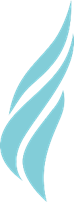 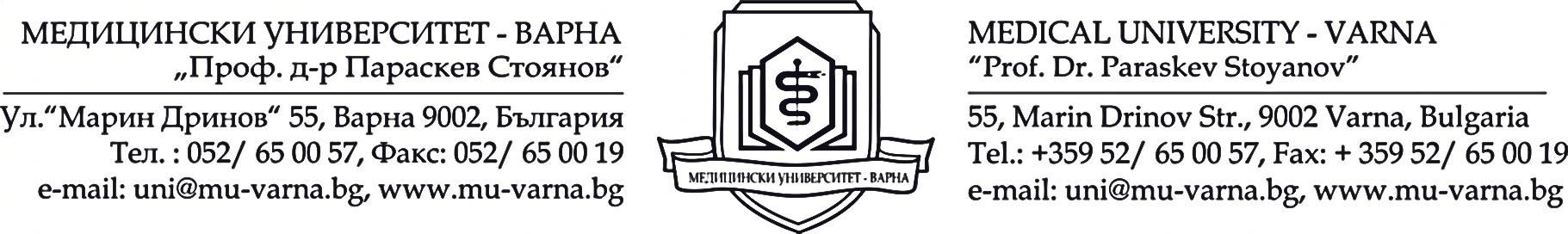 „ПРОФ. Д-Р ПАРАСКЕВ СТОЯНОВ” – ВАРНАДОКТОРАНТСКО УЧИЛИЩЕВх. № …………………ДО РЕКТОРА НА МУ-ВАРНАПРОФ. Д-Р ВАЛЕНТИН ИГНАТОВ, Д.М.КОПИЕДо  ДЕКАНА НА ФАКУЛТЕТ „…………………………“З А Я В Л Е Н И Е за ПРЕКЪСВАНЕ НА ОБУЧЕНИЕТО В ДОКТОРАНТУРАoт  …………………………………………………………………., докторант в …………... форма на обучение, тел..........., e-mail: ............... 
по специалност на докторската програма „……………………“ 
към Катедра „ …………………………………. “Факултет „ ……………“ на МУ – ВарнаУВАЖАЕМИ Г-Н РЕКТОР,УВАЖАЕМИ Г-Н/Г-ЖО ДЕКАН,Моля да ми бъде прекъснато обучението в докторантура, съгласно чл. 20 от ППЗРАСРБ и чл. 51 от ПРАС на МУ-Варна, за ………………………........ (три месеца/ шест месеца/ една година).Заявлението е съгласувано с научният/те ми ръководител/и………………….. ………………………………… (три имена), както и с Ръководител Катедра „……………………“ - ........................... (три имена).Мотивите за исканото прекъсване са: ………………………...…........................………………………………………………………………………………………………………………………………………………………………………………………………………………………………………………………………………………………………………………………………………Задължавам се, 14 дни преди изтичане на посочения срок, да уточня статуса си в отдел „Докторантско училище“.								 С уважение:										/…………………/                                                                                             	 Ръководител катедра:                                                                                                                                  /………………../                      	 Научен ръководител:									            /……………….../                                     				        		 Декан:
                                                                                                                               /………………../Становище на Научен/и  ръководител/и : ……………………………………………………………………………………………………………………………………………………………………………………………………                                                                                                   Подпис:
                                                                                                                   /………………../Становище на Декан: ……………………………………………………………………………………………………………………………………………………………………………………………………                                                                                                   Подпис:                                                                                                                   /………………../